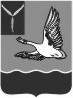 АДМИНИСТРАЦИЯ ПОДЛЕСНОВСКОГО МУНИЦИПАЛЬНОГО ОБРАЗОВАНИЯМАРКСОВСКОГО МУНИЦИПАЛЬНОГО РАЙОНАСАРАТОВСКОЙ ОБЛАСТИП О С Т А Н О В Л Е Н И Еот   28.12.2016года  № 273Об утверждении муниципальной программы «Профилактика терроризма и экстремизма, наркомании, токсикомании, алкоголизма и правонарушений на территории Подлесновского  муниципального образования на 2017 год»Руководствуясь Уставом Подлесновского  муниципального образования Марксовского муниципального района Саратовской области ПОСТАНОВЛЯЮ:Утвердить муниципальную программу Подлесновского  муниципального образования Марксовского муниципального района «Профилактика терроризма и экстремизма, наркомании, токсикомании, алкоголизма и правонарушений на территории Подлесновского  муниципального образования на 2017 год»Постановление  вступает в силу со дня официального обнародования.Контроль за исполнением настоящего решения оставляю за собой.Глава администрации Подлесновскогомуниципального образования						Е.В.БерезинаПриложение к постановлению администрации Подлесновского МОот 28.12.2016 года  № 273П А С П О Р ТМуниципальная программа «Профилактика терроризма и экстремизма, наркомании, токсикомании, алкоголизма и правонарушений на территории Подлесновского  муниципального образования на 2017 год»Введение                  Разработка муниципальной  программы «Профилактика терроризма и экстремизма, наркомании, токсикомании, алкоголизма и правонарушений на территории Подлесновского  муниципального образования на 2016 год», (далее - Программа) была обусловлена необходимостью снижения уровня преступности на территории Подлесновского муниципального образования, снижения количества потребления наркотических средств и других психоактивных веществ, повышения уровня толерантности среди населения.1. Содержание проблемы и обоснование необходимости ее решения программными методами.1.1. Проблемы в организации профилактики правонарушений.Проведенный анализ причин, способствующих совершению преступлений, свидетельствует о недостаточной профилактической работе, проводимой среди населения, отсутствие надежных социальных гарантий для лиц, освободившихся из мест лишения свободы и других категорий граждан. Наряду с недоработками в оперативно-служебной деятельности органов внутренних дел, на остроту проблемы влияют и недоработки со стороны органов местного самоуправления, а именно низкая эффективность участия институтов государства в защите граждан от преступных посягательств. Одним из основных направлений деятельности по усилению антитеррористической защищённости Подлесновского муниципального образования является повышение уровня безопасности объектов социальной сферы. Учитывая тот факт, что террористические акции характеризуются нанесением точечных ударов по самым жизненно важным объектам (в том числе и с моральной точки зрения), на сегодняшнем этапе необходимо обеспечить антитеррористическую защищённость именно учебных заведений, больниц, спортивных сооружений, культурно-зрелищных учреждений. Террористические акты на таких объектах вызывают опасные последствия из-за того, что влекут за собой многочисленные жертвы и создают у людей атмосферу страха, паники, неизвестности и неуверенности в своей безопасности и безопасности своих близких.Материально-техническая защищённость объектов социальной сферы не в полной мере отвечает требованиям обеспечения безопасности. Отсутствие на указанных объектах кнопок тревожной сигнализации, систем видеонаблюдения, ограждения территорий, недостаточные знания работников учреждений по действиям в случае чрезвычайной ситуации – всё это лишь понижает уровень антитеррористической защиты населения Подлесновского муниципального образования.В образовании проживают   представители более 22 национальностей, исповедующих различные религии. Исторически образование всегда было территорией этноконфессионального мира и согласия. Вместе с тем, существует проблема искусственного разжигания межнациональной розни, которая требует координации усилий исполнительной власти, правоохранительных органов и общественности.Особое внимание необходимо уделить профилактике участия молодёжи в деятельности, носящей экстремистский характер. Для этого требуется просветительская работа и воспитание патриотических чувств у молодёжи и толерантного отношения к людям иной национальности и вероисповедания.Возрастает роль средств массовой информации в профилактике терроризма и экстремизма. Стремления в  средствах массовой информации полного подробного информирования общественности обо всех событиях, не задумываясь о последствиях сказанного, должны уступить место показу подлинного положения вещей, формированию у каждого здравомыслящего человека идеи или намерения противодействия терроризму и экстремизму.Только объединив усилия органов местного самоуправления, общественности, средств массовой информации, можно добиться повышения уровня антитеррористической и антиэкстремистской защищённости жителей Подлесновского муниципального образования.Наркомания является одной из важных проблем,  вызвавшей острую необходимость решительных активных действий в организации профилактики злоупотребления психоактивными веществами в образовательной среде и среди взрослого населения. По результатам  социологическое исследование в среднем по стране,  среди подростков, подтвердило, что 41,3% опрошенных подростков  курит постоянно, каждый четвёртый регулярно употребляет пиво, 51,7% респондентов имеют неоднократный опыт употребления крепкого алкоголя, 19% респондентов подростков хотя бы 1 раз пробовали наркотики. Средний возраст первой пробы 13-15 лет. В ходе исследования подтверждается коммуникативный характер потребления наркотиков – 51% подростков, имеющих опыт наркотизации, отмечают, что их друзья знают об этом. Охват наркоиндустрии носит тотальный характер, каждый четвёртый подросток постоянно сталкивается с предложением попробовать наркотики.Наркомания и злоупотребление алкоголем способствуют обострению криминогенной обстановки в образовании.В этой ситуации возникает особая ответственность со стороны профессиональных групп лиц, работающих с подростками и молодёжью – учителей, воспитателей, школьных психологов, социальных педагогов, врачей, которые нуждаются в разработке таких программ. Конечно, борьба с распространением наркотиков и наркомании – общегосударственная задача. И сложно в отдельно взятой территории победить это зло. Органы местного самоуправления не могут и не должны стоять в стороне от этой проблемы. Муниципальная власть, как самая близкая к населению, чаще всего сталкивается с тем социальным злом, которое порождает зависимость от алкоголя и наркотиков.  Принятие программы на муниципальном уровне будет способствовать объединению усилий Администрации, общественности, всех заинтересованных сторон в решении данной проблемы. 1.2. Необходимость решения проблемы программными методами.Являясь особым видом деятельности в области социального управления, профилактика направлена на совершенствование общественных отношений и обеспечение комплексности в противодействии преступности.Исходя из этого, профилактика правонарушений требует системного, комплексного подхода, как на государственном, так и на муниципальном уровне.В первую очередь это - повышение эффективности работы участковых уполномоченных милиции, именно сотрудники этой службы должны составить фундамент осуществления правопорядка. И здесь очень важна организация действенной системы профилактики в среде несовершеннолетних, воспитании молодого поколения в духе уважения к закону, создании в обществе атмосферы нетерпимости к любым антиобщественным явлениям.Решение указанной проблемы позволит принять конкретные меры, по сокращению криминальной ситуации в образовании.2. Основные цели и задачи ПрограммыОсновными целями Программы являются совершенствование методов профилактики правонарушений, снижение уровня преступности и других правонарушений, повышение качества эффективности мер обеспечения безопасности граждан на территории образования, участие  в профилактике терроризма и экстремизма, а также в минимизации и ликвидации последствий проявлений терроризма и экстремизма, совершенствование системы профилактических мер антитеррористической и антиэкстремистской направленности, предупреждение террористических и экстремистских проявлений, укрепление межнационального согласия, достижение взаимопонимания и взаимного уважения в вопросах межэтнического и межкультурного сотрудничества. Ограничение распространения наркомании, алкоголизма, токсикомании и связанных с ними негативных социальных последствий в Подлесновском муниципальном образовании. Программа предусматривает решение следующих задач:обеспечение безопасности граждан на территории муниципального образования; повышение эффективности и значимости органов охраны общественного порядка;совершенствование методов профилактики правонарушений;снижение уровня правонарушений;оздоровление обстановки на улицах и в других общественных местах, в сфере подростковой и бытовой преступности, наркотической и наркологической ситуации в области.повышение уровня межведомственного взаимодействия по профилактике терроризма и экстремизма,сведение к минимуму проявлений терроризма и экстремизма на территории Подлесновского муниципального образования,усиление антитеррористической защищенности объектов социальной сферы, учреждений образования, здравоохранения, культуры и объектов с массовым пребыванием граждан,осуществление комплекса мероприятий, нацеленных на безопасное функционирование объектов повышенной опасности и жизнеобеспечения,привлечение граждан, негосударственных структур, в том числе СМИ и общественных объединений для обеспечения максимальной эффективности профилактики проявлений терроризма и экстремизма,проведение воспитательной, пропагандистской работы с населением области, направленной на предупреждение террористической и экстремистской деятельности,  повышение бдительности.повысить информированность населения по проблемам злоупотребления психоактивными веществами;расширить охват детей, подростков и молодежи программами профилактики злоупотребления психоактивными веществами в учебных заведениях.3. Заказчик и исполнители ПрограммыЗаказчиком Программы выступает администрация Подлесновского  муниципального образования.Исполнителями Программы являются:- Администрация Подлесновского муниципального образования – администрация Подлесновского   муниципального образования;- МОУ - СОШ- Муниципальное учреждение культуры и спорта Подлесновское  социально-культурное объединение – МУКС ПСКО;- Органы  внутренних дел по Марксовскому муниципальному району (по согласованию) - ОВД по Марксовскому муниципальному району (по согласованию);4. Этапы и сроки реализации ПрограммыПрограмма реализуется в 2017 году. 5. Механизм реализации ПрограммыМеханизм реализации Программы предусматривает:- профилактику беспризорности, безнадзорности и правонарушений среди несовершеннолетних;- профилактику правонарушений, связанных с незаконным оборотом наркотиков.- профилактику терроризма и экстремизмаИсполнение Программы осуществляется в соответствии с разработанными мероприятиями, которые являются неотъемлемой частью Программы.6. Ресурсное обеспечение Программы, перечень программных мероприятий Программа финансирования не требует.  Система программных мероприятий включает в себя:  Контроль за исполнением программных мероприятий осуществляется главой администрации муниципального района.Ответственными за выполнение мероприятий Программы в установленные сроки являются исполнители Программы.	В ходе реализации Программы отдельные ее мероприятия в установленном порядке могут уточняться. 7. Оценка эффективности реализации ПрограммыРеализация Программы позволит:повысить эффективность системы профилактики правонарушений, привлечь к организации деятельности по предупреждению правонарушений предприятия, учреждения, организации всех форм собственности, а также общественные организации;улучшить информационное обеспечение деятельности муниципальных органов и общественных организаций по обеспечению охраны общественного порядка на территории Подлесновского  муниципального образования; повысить уровень доверия населения к правоохранительным органамоздоровить обстановку на улицах и других общественных местах;повысить уровень информированности населения  по проблемам злоупотребления психоактивными веществами. снизить количество преступлений, связанных с незаконным оборотом наркотических и психотропных веществ;повысить уровень толерантности в обществе, в т.ч. в молодёжной среде; профилактика конфликтов на межнациональной и межконфессиональной почве;сформировать позитивное отношение  населения к здоровому образу жизниГлава администрации Подлесновскогомуниципального образования					     Е.В.БерезинаНаименованиепрограммыМуниципальная программа «Профилактика терроризма и экстремизма, наркомании, токсикомании, алкоголизма и правонарушений на территории Подлесновского  муниципального образования на 2017 год»Основание для разработки ПрограммыФедеральный Закон 131-ФЗ «Об общих принципах организации местного самоуправления в Российской Федерации»Федеральный закон от 24 июня 1999 г. N 120-ФЗ "Об основах системы профилактики безнадзорности и правонарушений несовершеннолетних"
Федеральный закон 06.03.2006 № 35-ФЗ «О  противодействии терроризму»;Федеральный закон от 25.07.2002 № 114-ФЗ «О противодействии экстремистской деятельности»;Федерального закона от 08.01.1998г. №3-ФЗ “О наркотических средствах и психотропных веществах” (в ред. от 25.10.06)Муниципальный заказчик городской целевой Программы Администрация Подлесновского муниципального образованияРазработчикПрограммыАдминистрация Подлесновского муниципального образованияИсполнители Программы Администрация Подлесновского муниципального образованияМуниципальное учреждение культуры и спорта Подлесновское социально-культурное объединениеМОУ-СОШОрганы внутренних дел  по Марксовскому муниципальному району  Цели и задачиПрограммысовершенствование системы профилактики злоупотребления наркотическими средствами и другими психоактивными веществами среди различных категорий населения, прежде всего молодежи и несовершеннолетних, а также предупреждение преступлений и правонарушений, связанных со злоупотреблением и незаконным оборотом наркотиков.совершенствование методов профилактики правонарушений;совершенствование  системы  профилактических мер антитеррористической и антиэкстремистской направленности;снижение уровня правонарушений;проведение воспитательной, пропагандистской работы с населением области, направленной на предупреждение террористической и экстремистской деятельности, повышение бдительности населения.повышение информированности населения муниципального образования по проблемам злоупотребления психоактивными веществами.Ожидаемые результаты реализацииПрограммыповышение эффективности государственной системы социальной профилактики правонарушений;уменьшение числа совершаемых преступлений;оздоровление обстановки на улицах и в других общественных местах;улучшение профилактики правонарушений в среде несовершеннолетних и молодежи;снижение количества правонарушений, связанных с незаконным оборотом наркотических и психотропных средств;снижение количества дорожно-транспортных происшествий и тяжести их последствий;повышение уровня доверия к правоохранительным органам.повышение толерантности в обществе, в т.ч. в молодёжной среде; профилактика конфликтов на межнациональной и межконфессиональной почве;повышение информированности населения  по проблемам злоупотребления психоактивными веществами. формирование позитивного отношения  населения к здоровому образу жизниСроки и этапыреализации Программы2017 годОбъем финансирования Программы Программа финансирования не требуетКонтроль и отчетность исполнения ПрограммыАдминистрация Подлесновского муниципального образованияп./п.Наименование мероприятийПроведение работы по выявлению и постановке на профилактический учет неблагополучных семей, лиц злоупотребляющих спиртными напитками, детей и подростков, склонных к совершению правонарушений.Проведение совместных рейдов работников МВД с представителями органов местного самоуправления по выявлению снятых с учета бесхозных строений и других мест возможного проживания лиц без определенного места жительства, выявлению безнадзорных, бродяжничающих, попрошайничающих детей, лиц занимающихся незаконным оборотом наркотических и психотропных веществ;Проведение профилактических лекций работниками МВД по проблемам профилактики безнадзорности, беспризорности и правонарушений несовершеннолетних в общеобразовательных учрежденияхПроведение акций совместно с образовательными учреждениями, учреждениями здравоохранения, культуры по предупреждению правонарушений и ведению здорового образа жизниИзготовление информационных листовок по предупреждению правонарушений и ведению здорового образа жизни Проведение профилактических осмотров подвальных, чердачных и пустующих помещений жилого фонда на предмет ограничения свободного не контролируемого доступа в них.Проведение разъяснительной работы среди населения по вопросам антитеррористической защищенности жилищного фондаПроведение рейдов с целью выявления  и пресечения  создания объединений граждан экстремистской направленности, в том числе неформальных молодежных группировокПроведение рейдов с целью выявления наличия материалов, входящих в список экстремистских по   издательствам и магазинам, специализирующимся на реализации книжной, а также аудио-видео-продукцииПроведение классных часов, бесед, круглых столов для  учащихся, направленных на профилактику проявлений экстремизма и терроризма.Проведение анкетирования учащихся по вопросам религиозного экстремизмаПроведение оперативно-профилактического мероприятия “Подросток-игла”, для выявления несовершеннолетних лиц, допускающих употребление наркотиков, алкоголя в общественных местах.Проведение мероприятий, приуроченных к “Международному дню борьбы с наркоманией и наркобизнесом” - 1 марта, “Международному дню памяти умерших от СПИДа и ВИЧ” 21 мая, “Международному дню борьбы со СПИДом” - 1 декабря, “Дню без табака” 31 мая.Выездные  рейды  специалистов, работающих в области профилактики наркомании, для уничтожения дикорастущих наркосодержащих растений на территории Подлесновского муниципального образования.